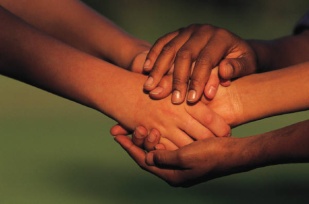 The 11th AnnualSelf-Advocates ConferenceOn Personal Health & Well BeingFriday, October 12, 20128:15a.m. to 1:45p.m.Courtyard by Marriott
Waterbury, CTDirections From I-84:From All Points East: Take I-84 West to Exit 22. Take a left at end of ramp then turn left at fourth light onto South Main Street. Hotel entrance is immediately on right.From All Points West: Take I-84 East to Exit 22. Take a left at end of ramp. Entrance is immediately on the left.Conference  Registration FormPlease complete all information requested. There is NO FEE for this conference. Lunch will be served. The menu includes pasta with marinara sauce & meatballs, bread, salad, dessert and beverages.If you require any special accommodations (dietary needs, food consistency, interpreter…) please provide details below:____________________________________________________________________________________________________Registration is limited to the first 100 people. Please don’t delay!!Full Name_____________________________Address____________________________	___________________________Phone number ___________________________Will a support staff accompany you?				Do you require wheelchair transportation?		YES			NO					YES                  NOTo reserve your seat complete your registration form and return it by Oct. 1, 2012  by e-mail to:Linda Kane-Hahn, Communication Dept.		phone:   203-586-2130Southbury Training School				e-mail: linda.Kane-Hahn@ct.govP.O.Box 872Southbury CT 06488-9091              